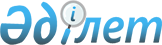 О ликвидации товарищества с ограниченной ответственностью "Координатор КТРМ"Постановление Правительства Республики Казахстан от 25 мая 2017 года № 291.
      В соответствии с пунктом 1 статьи 178 Закона Республики Казахстан от 1 марта 2011 года "О государственном имуществе" Правительство Республики Казахстан ПОСТАНОВЛЯЕТ: 
      1. Ликвидировать товарищество с ограниченной ответственностью "Координатор КТРМ". 
      2. Комитету технического регулирования и метрологии Министерства по инвестициям и развитию Республики Казахстан совместно с Комитетом государственного имущества и приватизации Министерства финансов Республики Казахстан в установленном законодательством порядке принять меры, вытекающие из настоящего постановления.
      3. Утвердить прилагаемые изменения, которые вносятся в некоторые решения Правительства Республики Казахстан. 
      4. Признать утратившими силу некоторые решения Правительства Республики Казахстан согласно приложению к настоящему постановлению.
      5. Настоящее постановление вводится в действие со дня его подписания. Изменения, которые вносятся в некоторые решения
Правительства Республики Казахстан
      1. В постановлении Правительства Республики Казахстан от 12 апреля 1999 года № 405 "О видах государственной собственности на государственные пакеты акций и государственные доли участия в организациях" (САПП Республики Казахстан, 1999 г., № 13, ст. 124):
      в перечне акционерных обществ и хозяйственных товариществ, государственные пакеты акций и доли участия которых остаются в республиканской собственности, утвержденном указанным постановлением:
      в разделе "г. Астана":
      строку, порядковый номер 21-133, исключить.
      2. В постановлении Правительства Республики Казахстан от 27 мая 1999 года № 659 "О передаче прав по владению и пользованию государственными пакетами акций и государственными долями в организациях, находящихся в республиканской собственности":
      в перечне государственных пакетов акций и государственных долей участия в организациях республиканской собственности, право владения и пользования которыми передается отраслевым министерствам и иным государственным органам, утвержденном указанным постановлением:
      в разделе "Комитету технического регулирования и метрологии Министерства по инвестициям и развитию Республики Казахстан":
      строку, порядковый номер 359-4, исключить.
      3. Утратил силу постановлением Правительства РК от 29.12.2018 № 936. 


      4. В постановлении Правительства Республики Казахстан от 28 декабря 2015 года № 1095 "Об утверждении перечня видов деятельности, осуществляемых юридическими лицами, более пятидесяти процентов акций (долей участия в уставном капитале) которых принадлежат государству, и аффилированными с ними лицами" (САПП Республики Казахстан, 2015 г., № 72-73-74, ст. 55):
      в перечне видов деятельности, осуществляемых юридическими лицами, более пятидесяти процентов акций (долей участия в уставном капитале) которых принадлежат государству, и аффилированными с ними лицами, утвержденном указанным постановлением:
      в таблице "1. Виды деятельности, осуществляемые юридическими лицами, находящимися в республиканской собственности, более пятидесяти процентов акций (долей участия в уставном капитале) которых принадлежат государству, и аффилированными с ними лицами":
      строку, порядковый номер 27, исключить. Перечень утративших силу некоторых решений
Правительства Республики Казахстан
      1. Постановление Правительства Республики Казахстан от 16 апреля 2008 года № 352 "О создании Республиканского государственного казенного предприятия "Координатор" Комитета по техническому регулированию и метрологии Министерства индустрии и торговли Республики Казахстан" (САПП Республики Казахстан, 2008 г., № 21, ст. 193).
      2. Постановление Правительства Республики Казахстан от 12 сентября 2011 года № 1041 "О реорганизации Республиканского государственного казенного предприятия "Координатор" Комитета технического регулирования и метрологии Министерства индустрии и новых технологий Республики Казахстан" (САПП Республики Казахстан, 2011 г., № 53, ст. 757).
      3. Постановление Правительства Республики Казахстан от 31 марта 2012 года № 407 "О внесении изменений в некоторые решения Правительства Республики Казахстан" (САПП Республики Казахстан, 2012 г., № 41, ст. 545).
					© 2012. РГП на ПХВ «Институт законодательства и правовой информации Республики Казахстан» Министерства юстиции Республики Казахстан
				
      Премьер-Министр
Республики Казахстан

 Б. Сагинтаев
Утверждены 
постановлением Правительства
Республики Казахстан
от 25 мая 2017 года № 291Приложение 
к постановлению Правительства
Республики Казахстан
от 25 мая 2017 года № 291